СОВЕТ ДЕПУТАТОВ муниципального образования БУРУНЧИНСКИЙ сельсоветСаракташского района оренбургской областитретий созывР Е Ш Е Н И ЕДвадцать четвертого заседания Совета депутатовБурунчинского сельсовета третьего созыва          В соответствии с Федеральными законами Российской Федерации от 06.10.2003 № 131–ФЗ «Об общих принципах организации местного самоуправления в Российской Федерации», от 09.02.2009 № 8-ФЗ «Об обеспечении доступа к информации о деятельности государственных органов местного самоуправления», руководствуясь Уставом муниципального образования Бурунчинский сельсовет Саракташского района Оренбургской области,  в целях доведения информации до сведения жителей,   Совет депутатов Бурунчинского сельсоветаР Е Ш И Л:1. Утвердить Положение о порядке опубликования (обнародования) муниципальных нормативных правовых актов органов местного самоуправления муниципального образования Бурунчинский сельсовет Саракташского района согласно приложению к настоящему решению.2. Признать утратившим силу решение Совета депутатов Бурунчинского сельсовета Саракташского района от 26 сентября . № 55 «Об утверждении Положения «О порядке ознакомления граждан с нормативными правовыми актами органов местного самоуправления в муниципальном образовании Бурунчинский сельсовет  Саракташского района Оренбургской области»».3. Контроль за исполнением данного решения возложить на постоянную комиссию Совета депутатов Бурунчинского сельсовета по мандатным вопросам, вопросам местного самоуправления, законности, правопорядка, казачества, работе с общественными и религиозными объединениями, национальным вопросам и делам военнослужащих Совета депутатов Бурунчинского сельсовета (Горбачев И.А.).4. Настоящее решение вступает в силу после его опубликования и размещению на официальном сайте администрации Разослано:  постоянной комиссии, прокуратуре района, официальный сайт администрации сельсовета, орготделу.Положение о порядке опубликования (обнародования) муниципальных нормативных правовых актов органов местного самоуправления муниципального образования Бурунчинский сельсовет             Саракташского района1.Общие положения1. Муниципальные нормативные правовые акты,  затрагивающие права, свободы и обязанности человека и гражданина, устанавливающие правовой статус организаций, учредителем которых выступает Саракташский район, а также соглашения, заключаемые между администрациями Саракташского района и сельских поселений Саракташского района, вступают в силу после их официального опубликования (обнародования).Муниципальные правовые акты вступают в силу после  их подписания, или в указанные в их тексте сроки, если иной срок вступления в силу не предусмотрен  федеральным и (или) законом Оренбургской области.Нормативные правовые акты о налогах и сборах вступают в силу в соответствии с Налоговым кодексом Российской Федерации.
        Муниципальные нормативные правовые акты, затрагивающие права и свободы человека и гражданина, должны быть опубликованы (обнародованы) не позднее десятидневного срока со дня принятия.Опубликованию (обнародованию) не подлежат муниципальные нормативные правовые акты или их отдельные положения, содержащие сведения, распространение которых ограничено действующим законодательством.2. Порядок опубликования муниципальныхнормативных правовых актов
          2. Под официальным опубликованием муниципальных нормативных правовых актов понимается их издание в периодическом печатном издании: газете «Пульс дня».         3.Официальная публикация муниципального нормативного правового акта должна включать его название (наименование), номер, дату принятия, полный текст, включая приложения (если они имеются). В случае опубликования (размещения) полного текста муниципального правового акта на официальном сайте администрации Бурунчинский сельсовет Саракташского района (сетевое издание)  объемные графические и табличные приложения к нему в печатном издании могут не приводиться.
          В случае внесения изменений и дополнений в муниципальный нормативный правовой акт официальному опубликованию подлежит муниципальный нормативный правовой акт, вносящий в него изменения и дополнения.
         4. Датой вступления в силу муниципального нормативного правового акта является дата официального опубликования муниципального нормативного правового акта - дата выхода номера периодического печатного издания (средства массовой информации), содержащего публикацию муниципального нормативного правового акта, согласно настоящему Положению.3. Порядок обнародования муниципальныхнормативных правовых актов
          1. Под обнародованием понимается доведение содержания муниципальных нормативных правовых актов до населения путем:
- размещения муниципальных нормативных правовых актов на информационных стендах в администрации МО Бурунчинский сельсовет Саракташского района, администрациях муниципальных образований сельских поселений Саракташского района, указанных в приложении к настоящему Положению;
- размещения на официальном сайте администрации муниципального образования Бурунчинский сельсовет Саракташского района (сетевое издание, электронный адрес: sar-buruncha@yandex.ru) в сети Интернет http://www.//.          Информационные стенды должны быть установлены в каждом муниципальном образовании Саракташского района и администрации муниципального образования Бурунчинский сельсовет. Период времени, в течение которого текст муниципального правового акта содержится на информационных стендах, не должен составлять менее 10 календарных дней. По истечении указанного периода оригинал муниципального правового акта хранится в администрации муниципального образования Бурунчинский сельсовет Саракташского района, копия в центре информации на базе филиала  Бурунчинской библиотеки, где граждане могут ознакомиться с текстом нормативного правового акта без взимания платы.          2. Текст муниципального нормативного правового акта передается путем направления по электронной почте.         3. В подтверждение соблюдения процедуры обнародования муниципальных нормативных правовых актов главой сельского поселения составляется справка об обнародовании, в которой должны содержаться сведения об обнародованном муниципальном нормативном правовом акте, дате начала и окончания его обнародования.         Указанная справка об обнародовании муниципального нормативного правового акта представляется в Совет депутатов, администрацию района за подписью главы сельского поселения. Справка об обнародовании подшивается к нормативному правовому акту, и храниться вместе с ним.
          4. Датой обнародования муниципального нормативного правового акта считается:- при размещении на информационных стендах, указанных в приложении к настоящему Положению, - дата начала обнародования муниципального нормативного правового акта, указанная в справке об обнародовании;
- при размещении на официальном сайте администрации муниципального образования Бурунчинский сельсовет Саракташского района - дата размещения на сайте.5. Решение о способе официального опубликования (обнародования) муниципального правового акта принимается органом местного самоуправления или должностным лицом местного самоуправления, принявшим (издавшим) соответствующий акт. 6. Если иное не предусмотрено федеральными и законами Оренбургской области, Уставом муниципального образования Бурунчинский сельсовет Саракташского района, официальное обнародование муниципальных правовых актов производится в следующие сроки:  1) Устава, муниципального правового акта о внесении в него изменений и дополнений – в течение 7 дней со дня поступления из территориального органа уполномоченного федерального органа исполнительной власти в сфере регистрации уставов муниципальных образований;  2) правовых актов, принятых на местном референдуме – в сроки, установленные федеральными и областными законами для опубликования (обнародования) результатов местного референдума;   3) нормативных правовых актов Совета депутатов Бурунчинского сельсовета – в течение 10 дней со дня их принятия;   4) нормативных правовых актов администрации сельсовета – в течение 10 дней со дня их принятия;          5) иных муниципальных правовых актов, подлежащих официальному обнародованию, - в течение 10 дней со дня их принятия.4. Контроль за правильностью и своевременностью опубликования (обнародования) муниципальных нормативных правовых актов
          1. Контроль за правильностью и своевременностью опубликования (обнародования) муниципальных нормативных правовых актов органов местного самоуправления муниципального образования Бурунчинский сельсовет Саракташского района осуществляют: организационный отдел администрации района (решения Совета депутатов района) и специалист по общим вопросам администрации района (постановления администрации района).
          2. В Совете депутатов и администрации сельсовета ведутся журналы опубликования (обнародования) муниципальных нормативных правовых актов Совета депутатов и администрации.Места расположения информационных стендов для обнародования муниципальных нормативных правовых актов по муниципальному образованию Бурунчинский сельсовет Саракташского районаИнформационный стенд в здании администрации  с. Бурунча Бурунчинского сельсовета.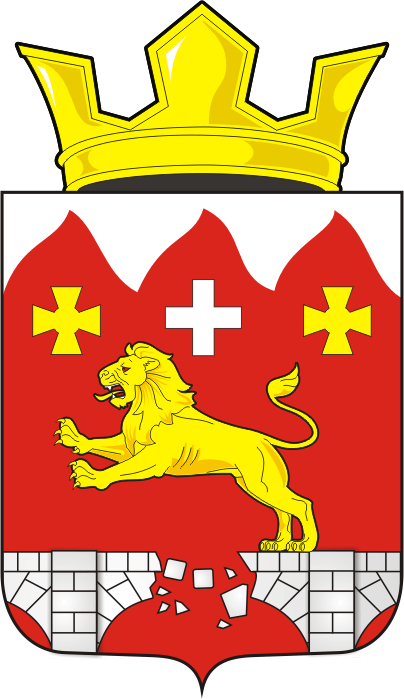 19.09.2018с. Бурунча№ 113№ 113Об утверждении Положения о порядке опубликования (обнародования) муниципальных нормативных правовых актов органов местного самоуправления муниципального образования Бурунчинский сельсовет Саракташского районаОб утверждении Положения о порядке опубликования (обнародования) муниципальных нормативных правовых актов органов местного самоуправления муниципального образования Бурунчинский сельсовет Саракташского районаОб утверждении Положения о порядке опубликования (обнародования) муниципальных нормативных правовых актов органов местного самоуправления муниципального образования Бурунчинский сельсовет Саракташского районаПредседатель Совета депутатов Бурунчинского сельсовета                                                                               Глава сельсовета                                                                                                                           А.В. МорсковПриложениек решению Совета депутатов сельсовета  от  «14» сентября 2018 года  № 113Приложение к Положению о порядке опубликования (обнародования) муниципальных нормативных правовых актов органов местного самоуправления муниципального образования Бурунчинский сельсовет Саракташского района